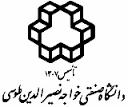 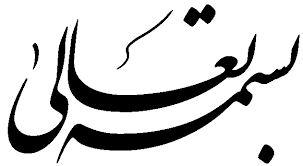 این قسمت توسط سرپرست (مسئول بازدید) تکمیل شود: نام دانشکده: مهندسی برق نام گروه آموزشی درخواست کننده: مقطع تحصیلی:      کارشناسی          کارشناسی ارشد تعداد بازدیدکنندگان:                                                       نام و نام خانوادگی درخواست کننده:تاریخ برگزاری:                                                               تاریخ و امضاء:ساعت حرکت:                                                                ساعت شروع:                                                                   بسمه تعالی                 ساعت پایان:                                                                    مورد تائید است. اقدام شود.                       نام مکان بازدید:                                                               مدیر دفتر ارتباط با صنعت و انتقال فناوری دانشکده: استان:                شهر:                                                     تاریخ و امضاء: آدرس: سرپرست (مسئول بازدید):        عضو هیات علمی                      کارشناس نام و نامخانوادگی:                                      شماره تماس:    درصورت وجود همراهان نام و نامخانوادگی ذکر شود: اطلاعات مربوط به امکانات مورد نیاز بازدید: آیا وسیله نقلیه مورد نیاز است؟            بلی               خیر حکم ماموریت:                                عضو هیات علمی              کارشناس              همراهان مدیریت محترم امور توسعه پژوهش دانشگاه:                               تاریخ:                                                                                                               شماره: با سلام؛      احتراما، خواهشمند است دستور فرمایید هماهنگی های لازم در خصوص انجام بازدید فوق با مدیریت امور اداری دانشگاه صورت پذیرد.                                                                                                              رئیس/معاون پژوهشی دانشکده:                                                                                                              تاریخ و امضاء:مدیریت محترم امور اداری دانشگاه:                                                      تاریخ:                                                                                                                             شماره: با سلام؛      احتراما، خواهشمند است دستور فرمایید هماهنگی های لازم در خصوص انجام بازدید فوق صورت پذیرد.                                                                                                              مدیر امور توسعه پژوهش دانشگاه:                                                                                                                   تاریخ و امضاء: